FORT SASKATCHEWAN PUBLIC LIBRARY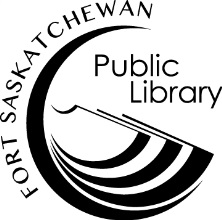 Application – Library VolunteerDateNameAddressEmailTelephoneHomeCellBusinessPLEASE TELL US ABOUT YOURSELFPLEASE TELL US ABOUT YOURSELFPLEASE TELL US ABOUT YOURSELFPLEASE TELL US ABOUT YOURSELFInterestsInterestsInterestsInterestsSkillsSkillsSkillsSkillsEducationEducationEducationEducationJob ExperienceJob ExperienceJob ExperienceJob ExperienceWHAT TYPE OF JOB ARE YOU INTERESTED IN?WHAT TYPE OF JOB ARE YOU INTERESTED IN?WHAT TYPE OF JOB ARE YOU INTERESTED IN?WHAT TYPE OF JOB ARE YOU INTERESTED IN?WHEN ARE YOU AVAILABLE?WHEN ARE YOU AVAILABLE?WHEN ARE YOU AVAILABLE?WHEN ARE YOU AVAILABLE?WHEN ARE YOU AVAILABLE?MorningsAfternoonsEveningsWeekends(hours)COMPLETE THE FOLLOWING(if applicable to the position you are interested in)COMPLETE THE FOLLOWING(if applicable to the position you are interested in)COMPLETE THE FOLLOWING(if applicable to the position you are interested in)COMPLETE THE FOLLOWING(if applicable to the position you are interested in)COMPLETE THE FOLLOWING(if applicable to the position you are interested in)I have a personal vehicle that I could use to deliver library materials.I have a personal vehicle that I could use to deliver library materials.I have a personal vehicle that I could use to deliver library materials.YesNoI have a valid Class 5 driver’s licence and a clean driving record.I have a valid Class 5 driver’s licence and a clean driving record.I have a valid Class 5 driver’s licence and a clean driving record.YesNoI have $1 million liability coverage.I have $1 million liability coverage.I have $1 million liability coverage.YesNoMy insurance company is aware of these activities.My insurance company is aware of these activities.My insurance company is aware of these activities.YesNoCandidates selected as potential volunteers must agree to undergo a Police Records Check.In signing this form, I declare that the information given by me is accurate to the best of my knowledge.I understand that there may be risks in volunteering and I absolve the Board of the Fort Saskatchewan Public Library and the employees of that Board of any liabilities.Candidates selected as potential volunteers must agree to undergo a Police Records Check.In signing this form, I declare that the information given by me is accurate to the best of my knowledge.I understand that there may be risks in volunteering and I absolve the Board of the Fort Saskatchewan Public Library and the employees of that Board of any liabilities.Candidates selected as potential volunteers must agree to undergo a Police Records Check.In signing this form, I declare that the information given by me is accurate to the best of my knowledge.I understand that there may be risks in volunteering and I absolve the Board of the Fort Saskatchewan Public Library and the employees of that Board of any liabilities.Candidates selected as potential volunteers must agree to undergo a Police Records Check.In signing this form, I declare that the information given by me is accurate to the best of my knowledge.I understand that there may be risks in volunteering and I absolve the Board of the Fort Saskatchewan Public Library and the employees of that Board of any liabilities.Candidates selected as potential volunteers must agree to undergo a Police Records Check.In signing this form, I declare that the information given by me is accurate to the best of my knowledge.I understand that there may be risks in volunteering and I absolve the Board of the Fort Saskatchewan Public Library and the employees of that Board of any liabilities.Signature